Министерство общего и профессионального образования Свердловской области Государственное казенное общеобразовательное учреждение Свердловской области«Школа №  города Л…., реализующая адаптированные основные общеобразовательные программы»АНАЛИТИЧЕСКИЙ ОТЧЁТЗА МЕЖАТТЕСТАЦИОННЫЙ ПЕРИОД      Составитель:  Бажина Наталья Васильевна.                                                Должность: учитель.г. Л……..СОДЕРЖАНИЕ.ВВЕДЕНИЕЗадача, конечно, не слишком простая:
Играя учить и учиться играя.
Но если с учебой сложить развлеченье,
То праздником станет любое ученье!(слова из детской песни)             Специалисты различных областей научного знания (врачи, педагоги, социальные работники и др.) констатируют тот факт, что в нашей стране контингент детей с умственной отсталостью от года к году неуклонно растет, в то же время увеличивается количество детей в степени умеренной и тяжелой умственной отсталости.      В советский период сложилась такая ситуация, когда лица с умеренной и тяжелой умственной отсталостью стали признаваться "необучаемыми" и направлялись, как психически больные пациенты в учреждения социального обеспечения. С 2002 года решением ЮНЕСКО активизировалась работа по обучению таких детей.  На основании письма Министерства образования РФ от 03.04.2003 N 27/2722-6  «Об организации работы с обучающимися, имеющими сложный дефект», стали открываться классы и группы для обучения данной категории обучающихся.    Сегодня современными экспериментальными исследованиями подтверждено, что при определённых условиях психическое, физическое, эмоциональное и социальное развитие детей с тяжёлой умственной отсталостью возможно.            Главная роль в реализации этой возможности отводится трудовому обучению, в частности – урокам ручного труда. В них заложены неиссякаемые резервы развития личности ребенка, он является благоприятным условием его обучения и воспитания, формирования необходимых трудовых и художественных умений и навыков, способствует социальной адаптации ребенка в современном обществе и окружающей его предметно-бытовой среде. Для обучающихся с умеренной и тяжелой умственной отсталостью характерно снижение мотивационной стороны познавательной деятельности, слабая выраженность ориентировочной реакции, инактивность зрительного восприятия. Эти особенности затрудняют овладение новыми знаниями, требуют постоянной активизации познавательных процессов. Этого можно достичь, привнося в учебный процесс яркие эмоциональные раздражители с элементами неожиданности и новизны.    Учитывая актуальность вопроса, мною была выбрана тема анализа:     "Использование игровых моментов на уроках ручного труда  с обучающимися с умеренной и тяжёлой умственной отсталостью".   Объект анализа – динамика  результатов  обучения на уроках ручного труда с использованием игровых моментов.   Предмет анализа - игровые моменты, как способ повышения результативности обучения  на уроках ручного труда.  Ниже приведена схема 1., в которой отражены цель анализа и задачи, для ее достижения.   Схема 1. Цель и задачи на межаттестационный период    Гипотеза моей работы основывается на предположении о том, что результаты обучение будут более эффективны, если применять игровые моменты, которые привлекают внимание, заинтересовывают каждого обучающегося, создают положительное эмоциональное отношение к предлагаемой деятельности, устраняют эмоциональные и физические перегрузки. I. Аналитическая часть1.1 Анализ педагогической деятельности  Вклад в развитие образовательного учреждения:Организация и проведение общешкольного мероприятия: "Неделя добрых дел".Организация и проведения общешкольной  линейки ко Дню 8 марта.Открытое занятие по теме " Мебель" май 2014 г.Открытый урок по предмету "Предметно – практическая деятельность" май  2014 г.Открытый урок по  предмету "Самообслуживание" тема " Виды одежды" май 2014 г.Открытый урок по предмету "Ручной труд" по теме "Аппликация в квадрате из  заготовленных геометрических фигур" май 2014 г.Участие в работе семинара-практикума, г. Екатеринбург, ГКОУ СО «СКОШ №123»  «Методология и технология реализации федерального государственного образовательного стандарта обучающихся с умственной отсталостью (интеллектуальными нарушениями) на уроках ручного труда» 04.06.2015 г.Участие в работе вебинаров онлайн-центра для детских специалистов «Мерсибо» в  объёме 2 часов.Участие во Всероссийском конкурсе " Лучшая методическая разработка с использованием современных образовательных технологий и методик" 1 апреля 2016 г.Участие во  Всероссийском фестивале педагогического творчества " За распространение своего педагогического опыта в рамках номинации " Коррекционная и специальная педагогика"" Москва 01 февраля 2016 г.Участие во Всероссийской Олимпиаде в номинации: олимпиадная работа для педагогов, название работы: "Методика работы с умственно отсталыми школьниками" 24 августа 2016 г.Участие во Всероссийском конкурсе творческих работ для детей и педагогов "Талантоха". "Рассударики", как руководитель конкурсанта 9 сентября 2016 г.Публикация конспекта урока по коррекционному курсу "Самообслуживание"  в педагогическом издании "Хрестоматия" 24 августа 2016 г.Публикация конспекта урока по коррекционному курсу "Самообслуживание" в Образовательном портале " Просвещение" 1 апреля 2016 г.Публикация конспекта урока по  самообслуживанию " Стирка мелких вещей. Носового платка" в Международном методическом проекте " Методичка. орг" март 2016 г.Сведения о повышении квалификации:«Психолого-педагогическое сопровождение обучения и воспитания детей с нарушением интеллекта и задержкой психического развития в образовательной среде в соответствии с ФГОС СО», УрГПУ, ИСО (2015 г).Психолого–педагогическое сопровождение развития ребёнка с ОВЗ в образовательных учреждениях. Вариативный модуль " Психолого–педагогическое сопровождение развития умственно отсталых детей в образовательных учреждениях различных типов" апрель 2013 г. ИРО г. Екатеринбург.1.2 Теоретические основы    Ранее данная категория детей не обучалась, а определялась в специализированные дома-интернаты для глубоко умственно отсталых детей. Там за ними  осуществлялся  в основном медицинский контроль.    Сегодня современными экспериментальными исследованиями подтверждено, что при определённых условиях психическое, физическое, эмоциональное и социальное развитие детей с тяжёлой умственной отсталостью возможно.        Главная роль в реализации этой возможности отводится трудовому обучению, как эффективному способу коррекции отклонений в развитии.      Вопросы обучения труду изучались рядом исследователей: И. П. Акименко, А. Н. Граборовым, И. И. Данюшевским, Г. М. Дульневым, М. И. Кузьмицкой, М. И. Рябцевым, В. Н. Тарасовым.         В настоящее время в данном направлении работают Г.Г. Мозговая (учебные пособия по швейному делу), В.М. Мозговой (учебные пособия для студентов, методические материалы), А.М. Щербакова (новые учебные программы и методические материалы), Г.В. Васенков (разработка технологий КРО) и др.        Ещё великий физиолог И. П. Павлов указывал на чрезвычайную пластичность высшей нервной деятельности и её огромные возможности. Он говорил, что ничто не остаётся неподвижным, неподатливым, а всё всегда может изменяться к лучшему, лишь бы были осуществлены соответствующие условия.       Нестойкость познавательных интересов обучающихся с умеренной и тяжелой умственной отсталостью, быстрая утомляемость от однообразной деятельности требуют смены видов деятельности, разнообразия заданий. Поэтому обучение должно строиться таким образом, чтобы формировалась стойкая заинтересованность в получении знаний. Для этого необходимо применять такие методические приемы, которые привлекают внимание, заинтересовывают каждого ребенка, создают положительное эмоциональное отношение к предлагаемой деятельности. Этой цели и служат игровые моменты, если их периодически и правильно использует учитель.   Нет учителя, который не использовал бы игровые моменты в своей работе. Сам принцип игровых моментов в обучении старше, чем человечество. Уже детеныши животных овладевают необходимыми им в последующей жизни умениями в игре. Следовательно, предрасположенность к игровой деятельности у человека заложена на уровне инстинкта. Задача учителя - направить игровые моменты в нужное русло,  помочь обучающимся приблизиться к конкретным целям обучения.Почему же игровые моменты??? Несмотря на то, что мы работаем в коррекционной школе, основная цель учителя на уроке  - приложить все усилия, чтобы дать знания по предмету, которыми обучающийся сможет воспользоваться в дальнейшей жизни. А по определению момент – это миг, мгновение, короткое время, в которое происходит что-либо. А игровые  моменты или блиц - игры, мини - игры – короткое время на уроке в течение которого происходит включении непроизвольного внимания, переход на «субъектное» отношение к происходящему и(или) изменение эмоционального отношения обучаемых к учебной информации или самому процессу обучения (В. М. Букатов, 1997). Игровые моменты используются в основном для активизации традиционных форм занятий и  относятся к методам активного обучения (очень гибким методам, многие из них можно использовать с разными возрастными группами и в разных условиях).Проводя игровые моменты, педагог может программировать положительное отношение к учебной деятельности у обучающихся. Но это не единственная функция игрового момента в процессе обучение. В схеме 2. представлены функции, которые несут в себе игровой момент в учебной деятельности.Схема 2. Функции игровых моментов     При использовании игровых моментов в процессе обучения обучающихся с умеренной и тяжелой умственной отсталостью следует соблюдать принципы, которые приведены в схеме 3. Основные принципы организации игровых моментов на уроке.Схема 3. Основные принципы организации игровых моментов на уроке   Для успешного проведения игровых моментов на уроках необходимо соблюдать организационные моменты  их проведения, которые представлены в схеме 4. Методика организации игровых моментов.Схема 4. Методика организации игровых моментов  Игровые моменты подразделяются на два вида. В схеме 5. Классификация игровых моментов представлена классификация игровых моментов.Схема 5. Классификация игровых моментов1.3 Анализ результатов обучения на уроках ручного труда с применением игровых моментов с обучающимися с умеренной и тяжелой умственной отсталостью         Чтобы доказать гипотезу я дам небольшую характеристику обучающихся, с которыми работала.         В классе – 5 человек. 2 обучающихся – воспитанники ГКУ "Н…… ДДИ": Полина П., Роман Ш.. Обучение проходило по  II варианту учебного плана для обучающихся с умеренной и тяжелой умственной отсталостью.      Александр Б.      Особенности  речи. Понимание обращённой речи плохое. Общение посредством словосочетания - штампов, жестов. Доступно понимание простых инструкций в пределах ситуации, с подкреплением демонстрации действий. Словарный запас очень ограничен.     Моторика. Координация развита ниже среднего уровня. Мелкая моторика развита плохо. Ведущая рука – правая, Но может выполнять действия и левой рукой.  Вся деятельность выполняется  с помощью  учителя.     Внимание. Устойчивость, концентрация внимания на низком уровне. Переключаемость крайне замедлена, основанная причина – неполное понимание инструкций, высокая отвлекаемость.     Восприятие. Только наглядно-действенное. Восприятие времени отсутствует. Пространственные представления отсутствуют. Группировку предметов по единичному признаки  осуществляет с помощью учителя.Нарушение целостности восприятия, преднамеренное восприятие затруднено. Осмысление назначений и использование предметов крайне замедлено.      Мышление. Только наглядно – действенное мышление (подражательного характера) с учителем. Группирование предметов по одному признаку затруднено. Пирамидку не собирает.     Память. Произвольная память развита очень слабо, объем механической памяти очень мал. Долговременная и кратковременная на низком уровне.     Представление. Объём представлений  ниже возрастного уровня. Нарушена целостность восприятия. Преднамеренное восприятие затруднено, осмысление назначений и использование предметов, идет медленно.     Эмоции. Яркость эмоций высокая, адекватность отсутствует.      Мотивация к учебной деятельности на низком уровне, кратковременная. Стимулирующая мотивация даёт  небольшие результаты.      Особенности учебной деятельности. Самоконтроль не развит, при выполнении заданий регулярно требуется постоянная помощь и контроль  педагога. Уровень обучаемости -  низкий.          Темп. Задания выполняет быстро, но хаотично, непродуманно, результат не проверяется. Анастасия П.      Особенности речи. Понимание обращённой речи ниже возрастного уровня. Необходима наглядно – действенная инструкция с мимическим и жестовым сопровождением. Общение с Настей затруднено, т. к. Настя очень застенчивая девочка, очень долго и трудно привыкает к новым людям. Словарный запас  ограничен. Часто повторяет за учителем.     Моторика. Координация ниже среднего уровня, мелкая моторика на низком уровне (слабость мышц пальцев рук).  Вся деятельность выполняется совместно с учителем или со значительной помощью педагога.     Внимание. Устойчивость, концентрация внимания на низком уровне. Переключаемость крайне замедлена.     Восприятие. Преобладает наглядно-действенное. Восприятие времени сформировано частично. Пространственные представления нарушены. Группировку предметов по единичному признаку  осуществляет с небольшой  помощью учителя.Нарушена целостность восприятия, преднамеренное восприятие затруднено. Осмысление назначений и использование предметов  замедлено.     Мышление. Преобладает наглядно – действенное мышление (подражательного характера) с учителем. Группирование предметов по одному признаку затруднено. Пирамидку не собирает. Стала собирать мозаику - пазлы из 2 – 3 частей.    Память. Произвольная память развита очень слабо, объем механической памяти очень мал. Долговременная и кратковременная память на низком уровне.     Представление. Объём представлений  ниже возрастного уровня. Нарушена целостность восприятия. Преднамеренное восприятие затруднено, осмысление назначений и использование предметов, идет медленно.     Эмоции. Яркость эмоций - высокая. Часто неадекватно реагирует на  замечания и пожелания со стороны взрослого (плачет без видимых причин).      Мотивация к учебной деятельности на низком уровне, кратковременная. Стимулирующая мотивация даёт  небольшие результаты.      Отношение к учебной деятельности. Отношение к учебной деятельности чаще всего безразличное. Не проявляет интереса к учебному материалу.      Особенности учебной деятельности. Самоконтроль не развит, при выполнении заданий регулярно требуется постоянная помощь педагога, почти постоянно выполняет задания «рука в руке». Уровень обучаемости ниже среднего уровня.     Темп выполнения медленный, результат не проверяется. Полина П.      Особенности речи. ОНР 1 уровня, сенсорная аллалия. Эспрессивная речь отсутствует. Понимание обращённой речи ниже среднего уровня. Выполняет простые инструкции, иногда  необходимо неоднократное повторение. Говорит звукоподражающе, отдельные слова повторяет за учителем. Словарный запас очень ограничен. Стали понятны отдельные простые слова.     Моторика. Координация и мелкая моторика на низком уровне.       Внимание. Произвольное внимание, концентрация и устойчивость ниже среднего. Переключаемость с одного объекта на другой на среднем уровне.     Восприятие. Только наглядно-действенное. Цвета и геометрические фигуры путает. Восприятие времени отсутствует. Пространственные представления отсутствуют. Группировку предметов по единичному признаки  осуществляет.     Мышление. Преобладает наглядно – действенное мышление. Целенаправленность и координация мыслительного процесса отсутствует. Операции по выделению единичного признака, группирование по одному признаку  выполняет; операциями с несколькими признаками, группированием по нескольким признакам, по абстрактным признакам не владеет. Интеллектуальные задания  пока не доступны.      Память. Произвольная память развита недостаточно, кратковременная память на среднем уровне, долговременная развита хуже.     Представление. Представления крайне ограничены, о реальном мире отсутствуют.     Эмоции. Яркость эмоций и адекватность на низком уровне. Может вести себя агрессивно по отношению к одноклассникам (толкнуть, стукнуть).      Мотивация к учебной деятельности сформирована не полностью, но задания выполняет  с желанием, интересом.  Отношение к учёбе зависит от личного отношения к учителю.      Отношение к учебной деятельности. Отношение к учебной деятельности чаще всего безразличное. Из-за несформированности языковых и речевых средств и особенностей психо- физического развития  не проявляет интереса к учебному материалу, т.к. у Полины затруднено понимание обращённое речи. На уроках наблюдает за действиями одноклассников или занимается отвлечёнными делами.Особенности учебной деятельности. Уровень обучаемости  ниже среднего.Самоконтроль не развит, при выполнении заданий иногда требуется помощь педагога.     Темп выполнения быстрый, но хаотичный, непродуманный, результат не проверяется.Егор Х.      Особенности речи. ОНР 1 уровня, сенсорная аллалия. Понимание обращённой речи плохое. Необходима наглядно – действенная инструкция с мимическим и жестовым сопровождением. Общение с Егором затруднено в силу недоразвития языковых и речевых средств. Говорит по подражанию, отдельные слова повторяет за учителем,  говорит шепотом. Словарный запас очень ограничен (в основном существительные).     Моторика. Координация плохая, мелкая моторика на низком уровне (слабость мышц пальцев рук).  Вся деятельность выполняется совместно с учителем.     Внимание. Устойчивость, концентрация внимания на низком уровне. Переключаемость крайне замедлена, основанная причина - непонимание инструкций, высокая отвлекаемость.     Восприятие. Только наглядно-действенное. Восприятие времени отсутствует. Пространственные представления отсутствуют. Группировку предметов по единичному признаки  осуществляет с помощью учителяНарушение целостности восприятия, преднамеренное восприятие затруднено. Осмысление назначений и использование предметов крайне замедлено.     Мышление. Только наглядно-действенное мышление (подражательного характера) с учителем. Группирование предметов по одному признаку затруднено. Пирамидку не собирает.     Память. Произвольная память развита очень слабо, объем механической памяти очень мал. Долговременная и кратковременная память на низком уровне.     Представление. Объём представлений  ниже возрастного уровня. Нарушена целостность восприятия. Преднамеренное восприятие затруднено, осмысление назначений и использование предметов, идет медленно.     Эмоции. Яркость эмоций высокая, адекватность отсутствует.      Мотивация к учебной деятельности на низком уровне, кратковременная. Стимулирующая мотивация даёт  небольшие результаты.      Отношение к учебной деятельности. Отношение к учебной деятельности чаще всего безразличное. Из-за несформированности языковых и речевых средств и особенностей психо-физического развития  не проявляет интереса к учебному материалу, т.к. у Егора затруднено понимание обращённое речи. На уроках занимается отвлечёнными делами.     Особенности учебной деятельности. Самоконтроль не развит, при выполнении заданий регулярно требуется постоянная помощь педагога, почти постоянно выполняет задания «рука в руке». Уровень обучаемости низкий.    Темп выполнения медленный, хаотичный, непродуманный, результат не проверяется.Роман Ш.      Особенности речи. ОНР 1 уровня, сенсорная аллалия. Понимание обращённой речи плохое. Выполняет простые инструкции после неоднократного повторения учителем просьбы (возьми ручку, карандаш; убери на место предмет). Общение с Ромой затруднено в силу недоразвития языковых и речевых средств. Говорит звукоподражающе, отдельные слова повторяет за учителем, говорит шепотом. Словарный запас очень ограничен. Стали понятны простые слова, пытается говорить простые предложения.     Моторика. Координация и мелкая моторика на низком уровне.      Внимание, устойчивость и концентрация внимания на низком уровне, переключаемость крайне замедлена, отвлекается на любой посторонний звук.     Восприятие. Только наглядно-действенное. Цвета и геометрические фигуры путает. Восприятие времени отсутствует. Пространственные представления отсутствуют. Группировку предметов по единичному признаку  осуществляет.     Память.  Все виды памяти на низком уровне. Объём запоминаемого материала крайне мал.     Представление. Объём представлений  ниже возрастного уровня. Нарушена целостность восприятия. Преднамеренное восприятие затруднено, осмысление назначений и использование предметов крайне затруднено, идет медленно.     Мышление. Преобладает наглядно – действенное мышление. Целенаправленность и координация мыслительного процесса отсутствует. Операции по выделению единичного признака, группирование по одному признаку  выполняет; операциями с несколькими признаками, группированием по нескольким признакам, по абстрактным признакам не владеет. Интеллектуальные задания не доступны.      Эмоции. Эмоциональный фон приподнятый. Адекватность поведения отсутствует, не соответствует принятым нормам поведения. Иногда проявляется несдержанность, не умеет уступать в игре со сверстниками.      Мотивация к учебной деятельности на низком уровне, кратковременная. Стимулирующая мотивация даёт  небольшие результаты.      Отношение к учебной деятельности. Отношение к учебной деятельности чаще всего безразличное. Из-за несформированности языковых и речевых средств и особенностей психо - физического развития  не проявляет интереса к учебному материалу, т.к. у Ромы затруднено понимание обращённое речи. На уроках наблюдает за действиями одноклассников или занимается отвлечёнными делами.     Особенности учебной деятельности. Самоконтроль не развит, при выполнении заданий регулярно требуется помощь педагога, делает попытки выполнять задания самостоятельно. Уровень обучаемости низкий.     Темп выполнения быстрый, но хаотичный, непродуманный, результат не проверяется.      Чтобы доказать гипотезу своей работы для оценки  результатов обучения по ручному труду я выбрала 4 характерологических составляющих уровня развития обучающихся: внимание, эмоционально – волевая сфера, коммуникативные навыки и речь.     Эмоционально – волевая сфера оценивается по критериям: импульсивность, агрессивность, тревожность обучающегося, мотивация к учебной деятельности, тенденции к самостоятельности, тенденции к ответственности, тенденции к целенаправленным действиям.     Внимание оценивается по критериям: устойчивость, концентрация, переключение.     Речь оценивается по критериям: понимание обращенной речи, активный словарь обучающегося, внятность речи   Оценку уровня развития обучающихся провожу  по средствам мониторинга. Мониторинг осуществляется путем проведения нулевого, промежуточного и  итогового срезов. Нулевая (входная) диагностика проводится в начале учебного года (октябрь).Промежуточная диагностика проводится в середине учебного года (конец января). Итоговая диагностика проводится за две недели до окончания учебного года (май),  что позволяет оценить результат  по каждому из представленных показателей критериев мониторинга. Результаты диагностики заносятся в  сводные таблицы и оформляются в виде гистограмм. Сам мониторинг, измерители и его результаты были взяты из индивидуальных карт учета развития обучающихся, которые регулярно заполняются учителем.Таблица 1.Таблица показателей уровня развития обучающихся за 201.-20. учебные года.    По результатам заполнения данной таблицы я создала таблицу, в которой отражается динамика результатов обучения с использованием игровых моментов за 201.-201. учебные года.Таблица 2.Динамика результатов обучения с использование игровых моментов за 201. – 201. уч. г.    По итогам заполнения Таблицы 2.  я оформила Гистограмму 1.  Динамика результатов обучения за 201.-201. уч. г.                     Гистограмма 1. Динамика результатов обучения за 201.-201. уч. г.      Данная гистограмма показывает положительную динамику обучения. На конец  2014 – 2015 учебного года у всех обучающихся положительная динамика. Ее уровень зависит от психофизических особенностей каждого обучающегося и результатов первоначальной диагностики. После летних каникул наблюдается спад уровня, кроме Полины П. Спад можно объяснить летними каникулами. В это период  с обучающимися не занимались, не было закрепления полученных знаний, навыков и умений.  Особенность обучающихся и состоит в том, что им необходимо постоянное закрепление изученного материала. Использование игровых моментов на уроке дал лучший результат у Полины П. Можно сделать вывод: что использование игровых моментов в процессе обучения выявило способность к сохранению учебных навыков и развитию механической памяти на уроках ручного труда.    Динамика результатов на конец 2015-2016 уч. г. дала значительный скачок. Это объясняется тем, что обучение ручному труду с использованием игровых моментов велось второй год. Результат первого года обучения дал толчок к сохранению полученных знаний, навыков и умений и способствовал их дальнейшему развитию.     У Егора Х. наблюдается небольшая динамика результатов, что объясняется тяжестью поражения головного мозга.              Игровой момент можно использовать на различных уроках и на различных этапах урока.       В начале урока цель игрового момента  – организовать и заинтересовать детей, стимулировать их активность.  Перед началом урока часто провожу психологическую настройку, используя небольшие четверостишия:Есть волшебные слова:
Скажешь, сразу тишина.
Повнимательней, дружок,
Начинается урок!!!Прозвенел звонок, 
Начинается урок.
Будьте все  внимательны 
И еще старательны.Прозвенел звонок,
Начинается урок.
Слушаем, запоминаем.
Ни минуты не теряем.Отдых наш кончается,
Работа начинается.
Усердно будем мы трудиться,
Чтобы чему-то научиться.Добрый день, добрый час!
Как я рада видеть вас.
Друг на друга посмотрели
И тихонечко все сели.Улыбнитесь друг другу, садитесь 
Руки? На месте! 
Ноги? На месте! 
Локти? У края! 
Спина? Прямая!     Бывают такие дни, когда внимание обучающихся не удается  никак привлечь. Тогда меня очень выручала мини – игра "Кто меня слышит?".  В классе стоит шум. Рабочий или нерабочий – в данном случае не столь важно, а важно то, что учителю сейчас нужно включиться со своей инициативой. Не стараясь перекричать шум, а, наоборот, очень тихо, себе под нос учитель бубнит: “Кто-о меня-я слы-ы-ышит… поднимите правую руку“. Некоторые ученики наверняка насторожатся.
___Учитель продолжает: “Кто-о меня-я слы-ы-ышит… поднимите обе руки“. В воздух поднимается несколько пар рук.
___“Кто-о меня-я слы-ы-ышит… – все так же тихо — хлопните в ладоши два раза“. Раздаются хлопки, которые настораживают даже тех, кого и громким голосом не сразу дозовешься.
___“Кто-о меня-я слы-ы-ышит… встаньте“. Встают уже все. В классе идеальная тишина: муха пролетит — слышно будет.
___“Кто-о меня-я слы-ы-ышит… сядьте.» Все садятся.     Для объяснения тему урока использовала такие мини – игры:" Фраза (предложение) с ЗАДАННЫМИ словами". Педагог  вывешивает  набор слов: «делаем, домик, пластилин».  Слова обозначены  соответствующими картинками. Обучающимся  предлагается составить предложение (картину из одного предложения), в котором были бы все заданные слова. Разрешается менять порядок заданных слов.Строители (загадки-разминки). Несколько обучающихся выходят к доске и «строят» из себя какую-то букву или знак-загадку, как застывшую живую пирамиду, а все остальные отгадывают. Например: «буквы-загадки».       Так же можно обыграть и тему урока с помощью четверостиший:Веселее всех игрушек-Расписная погремушка.Дайте плаксе погремушка,Станет плакса – хохотушкой.     Инсценировка  сюжетно – игрового  момента (когда персонажу необходима помощь) тоже поможет нацелить обучающихся. Например: "Работа с бумагой. Раскладывание готовых геометрических фигур из цветной бумаги в полосе и наклеивание. Аппликация "Шарфик". К нам на занятие пришла кукла  Маша. Она очень чем-то расстроена, приговаривает: «Ой! Что же делать?». Я обыгрываю игрушку, имитируя движения, комментируя их, затем обращаюсь к обучающимся.   - Что же случилось? Давайте поздороваемся с Машей и спросим, что у нее случилось. Кукла рассказывает  свою беду. Сильный порыв  ветра сорвал с нее шарфик.   - Ребята, как же нам помочь Маше?   Вместе  мы решаем сделать ей новый шарфик. Например: "Работа с бумагой. Обрывание небольших кусочков. Аппликация "Осеннее дерево". Учитель: - Сегодня Настя ты превратишься в Королеву Осень. Я надеваю заранее приготовленную корону. Это вызывает у Насти бурный восторг. Она с удовольствием рассматривает свое отражение в зеркало и улыбается.     Для обучающихся с умеренной и тяжелой умственной отсталостью характерны неловкие движения рук,  их несогласованность, у некоторых не выделяется ведущая рука. Большинство имеют нарушения или недоразвитие мелкой моторики и зрительно-двигательной координации. Особенно это заметно на уроках  по ручному труду.  Эти особенности помогают корригировать пальчиковые игры:Пальчиковая гимнастика «Грибы»Этот пальчик в лес пошел,Этот пальчик гриб нашел,Этот пальчик чистить стал,Этот пальчик жарить стал,Этот пальчик сел и съел,Оттого и потолстел.Пальчиковая гимнастика «Зайцы».Импровизация движений пальцами (указательный палец заходит за средний; затем мизинец —за безымянный):Под высокой соснойСкачет зайка косой,Под другою соснойСкачет зайка другой.    После повторения плана выполнения изделия, обучающимся  дается возможность повторить его. Это можно провести через игровой момент: замена того или иного действия. Например: вместо приклеить-пришить, вместо обвести шаблон-вырезать его.     Обыграть можно даже инструменты и материал, которыми выполняется работа (клей, детали из цветной бумаги).   С ними можно разговаривать, советоваться, учить их. Они могут «бегать» по ровной дорожке, «кататься с горки», «прыгать как зайчик», «ходить как медведь» и т.п. Прием обыгрывание предмета.    Например: "Работа с бумагой. Наклеивание готовых геометрических фигур в произвольном порядке".  Повторяем правила нанесения клея на заготовку. Учитель: - Наносим клей на заготовку от середины заготовки к краям. Как лучи солнца, которые отходят от солнца – середины в разные стороны к краям заготовки.  Для того, чтобы обучающиеся видели область нанесения клея, мы работаем с клеем-карандашом с разноцветным клеевым стержнем.     Прием обыгрывание незаконченного изделия. Например: Занятие тему «Работа с бумагой. Раскладывание и наклеивание фигур, состоящих из двух готовых частей. Аппликация "Цветок"».   Учитель, глядя на работу, говорит: «Какой красивый стебель вырос! А бутон же где?». Обучающийся  отвечает: «Так он еще не вырос...» И сам ставит  задачу: «Сейчас вырастет...» - и начинает приклеивать бутон. Я использовала игровой момент обыгрывание незаконченного изделия. Он побуждает планировать правильно дальнейшую работу.    Для снятия физического и эмоционального напряжения на уроке провожу динамические паузы (физминутки), которые очень нравятся обучающимся. В младших классах часто требуется проводить не одну, а две динамические паузы. Это объясняется быстрой утомляемостью обучающихся.Физминутка  «Овощи»Раз, два, три, четыре,    (Ходьба на месте)Дети овощи учили:        (Прыжки на месте)Лук, редиска, кабачок,   (Наклоны вправо-влево)Хрен, морковка, чесночок  (Хлопки в ладоши)Физминутка "Яблочко"На носочки я встаю,      Поднятся на носки
Яблочко я достаю,          Руки вверх
С яблочком бегу домой,   Бег на месте
Мамочке подарок мой!    Хлопки в ладошиФизмннутка «Деревцо»Ветер дует нам в лицо, (движения руками к себе)Закачалось деревцо, (покачивания поднятыми руками)Ветерок все тише-тише - (постепенное приседание)Деревцо все выше-выше, (встать, потянуться на носочках)        В конце урока  подводим итог урока, анализируем (оцениваем) выполненную работу. Полученное изделие  используется как своеобразный игровой предмет. Содержание игрового момента зависит от изделия. Прием обыгрывания законченного изделия.Например: "Работа с бумагой. Раскладывание готовых геометрических фигур из цветной бумаги в полосе и наклеивание. Аппликация "Шарфик". Учитель: - Мы помогли кукле Маше сделать новый шарфик. Давайте примерим его кукле. Вам нравится? А тебе, Маша?Например: "Работа с пластилином.  Раскатывание кругообразными движениями в ладонях (шар).  Мяч". Специально организованное обыгрывание работ позволяет педагогу живо, убедительно  и интересно провести их анализ и оценку. Обучающиеся пробуют "играть" своими мячами. Проводим игру "Чей мяч укатился дальше?" При таком анализе никто не обижен, некоторые даже пытаются исправить ошибку.     Очень важно отметить, что использование загадок делает урок ярче, насыщеннее, активизирует познавательную деятельность обучающихся. Их можно использовать практически на каждом уроке, на различных его этапах, подбирая материалы к нужным темам. Например: Листья с веток облетают,Птицы к югу улетают.«Что за время года?» — спросим.Нам ответят: «Это...» (осень)Он давно знакомый мой.
Каждый угол в нем прямой.
Все четыре стороны - одинаковой длины
Вам его представить рад,
А зовут его...(квадрат)Ты на меня, ты  на него,
На всех  нас посмотри.
У нас всего, у нас всего.
У  нас всего - по три.
Три стороны и три угла,
И столько же вершин.
И трижды трудные дела
Мы трижды совершим.
(треугольник).        Таким образом, применение игровых моментов повышает эффективность результатов обучения на уроках ручного труда с обучающимися с умеренной и тяжелой умственной отсталостью. II. Проектная часть.     «Ум ребенка находится на кончиках его пальцев».В.А. Сухомлинский       Развитие и совершенствование мелкой моторики кисти и пальцев рук является главным стимулом развития центральной нервной системы, всех психических процессов, речи.        Актуальность проблемы определяется тем, что у обучающихся с тяжелыми и множественными нарушениями развития  уровень развития мелкой моторики обусловливает возможности познавательной деятельности, существенно влияет на эффективность обучения. Развитие мелкой моторики, как главное условие осуществления познавательной и мыслительной деятельности, обеспечивает возможности успешного обучения, проводимого с помощью не только традиционных методов, но и с использованием новых. Решение проблемы у обучающихся с тяжелыми и множественными нарушениями наиболее успешно осуществляется в разных видах деятельности, Среди которых особое место занимает изобразительная деятельность. В своих исследованиях И.М. Соловьев обращает внимание на недооценку коррекционно-развивающего значения рисования. Я работаю на базе НТДДИ. Провожу обучение индивидуально на дому с воспитанниками данного учреждения. Все обучающиеся имеют тяжелые и множественные нарушения развития. Поэтому  моей темой  для  самообразования на следующий межаттестационный период стала:    Развитие мыслительных процессов у обучающихся с тяжёлыми и множественными нарушениями развития на уроках изодеятельности через коррекцию мелкой моторики.Задачи на межаттестационный период:изучить методическую литературу и педагогический опыт по теме.выявить уровень сформированности мыслительных процессов, мелкой моторики  обучающихся.скомплектовать картотеку игр и упражнений, разработать учебно-методический комплект по развитию мелкой моторики.проанализировать динамику развития.Работа по теме самообразования будет проходить в 4 этапа:Заключение        То, что дети легко обучаются “играючи”, заметили и доказали великий педагог  К.Д. Ушинский, Е.И. Тихеева, Е.Н. Водовозова. Большая заслуга в разработке проблемы принадлежит  Е.А. Флериной,  Н.П. Сакулиной, З.М. Богуславской и др.Сорокина А.И. утверждает, что игровые моменты, требуют сложной умственной деятельности, поэтому они и способствуют осуществлению задач умственного воспитания.     В межаттестационный период я ставила перед собой цель: подбор и апробация игровых моментов, используемых на  уроках ручного труда с обучающимися с умеренной и тяжелой умственной отсталостью, повышающих эффективность результатов обучения.   Изучая  методическую  литературу по данной теме, анализируя опыт других педагогов и  личный опыт, я пришла к выводу, присутствие игровых моментов на уроках, как средства организации учебного процесса, метода и приема обучения, средства профилактики и коррекции тех или иных трудностей в развитии  правомерно и необходимо. Нестойкость познавательных интересов умственно отсталых детей, быстрая утомляемость от однообразной деятельности требуют смены видов деятельности, разнообразия заданий. Поэтому обучение должно строиться таким образом, чтобы формировалась стойкая заинтересованность в получении знаний, привнося в учебный процесс яркие эмоциональные раздражители с элементами неожиданности и новизны.    Этой цели и служат игровые моменты.   Но стоит отметить и негативные стороны  в использовании игровых моментов в процессе обучения:          * во-первых, нередко объяснение правил и демонстрация игры занимает много времени, часто это приводит к тому, что обучающиеся  не успевают за оставшееся время изучить или закрепить материал;            * во-вторых, нередко нарушается механизм игрового момента, т.е. нарушается строгий порядок выполнения игровых действий. Чаще всего это наблюдается в коллективных формах игр, что приводит к путанице, а главное, к сомнительным результатам;           *  в-третьих, после проведения игр (и это особенно касается младших и средних классов) бывает трудно восстановить дисциплину в классе;           * в-четвертых, при проведении парных, групповых и коллективных форм игровых моментов, как- соревнование между обучающимися, оно  перерастает в нездоровое соперничество, что не всегда успевают заметить учителя, а тем более предотвратить. Это приводит к испорченным взаимоотношениям между детьми вне игры.    Но, также необходимо отметить, что при четком продумывании, правильной разработке и правильной организации игровых моментов, повышение эффективности результатов  обучения при достижении поставленных целей налицо.ЛитератураАкимова М.К., Козлова В.Т. Психологическая коррекция умственного развития школьников: Учеб. пособие для студ. высш. пед. учеб. заведений. – 2-е изд., - М.: Издательский центр «Академия», 2002. – 160 с.Андрющенко Т.Ю., Карабекова Н.В. Коррекционно развивающие игры для детей 6-10 лет: Учебное пособие. – М.: Издательский центр «Академия», 2004. – 96 с.Баряева Л.Б., Гаврилушкина О.П. Игры-занятия с природным и рукотворным материалом: Методическое пособие. – СПб.: НОУ «Союз», 2005. – 103 с.Буре Р.С., Година Г.Н. Учите детей трудиться: Пособие для воспитателя дет. сада.  – М.: Просвещение, 1983. – 144 с., ил.Гаврилушкина О.П. Обучение конструированию в дошкольных учреждениях для умственно отсталых детей: Кн. Для учителя. – М.: Просвещение, 1991. – 94 с.Гуровец Г.В. Коррекционно-развивающие игры как метод обучения в специальной педагогике // Дефектология. – 1996. - №2. – С. 77-83.Дульнев Г.М. Основы трудового обучения во вспомогательной школе. Психолого-педагогическое исследование. – М.: Педагогика, 1969. – 216 с.Ивочкина Н.В. Коррекционные возможности народной игры //Нач. школа. – 1998. - № 11/12. – С. 25-32.Катаева А.А., Стребелева Е.А. Дидактические игры и упражнения в обучении дошкольников с отклонениями в развитии: Пособия для учителя. – М.: Гуманит. изд. Центр ВЛАДОС, 2001. – 224 с.: ил.Обучение детей с нарушениями интеллектуального развития: (Олигофренопедагогика): Учеб. Пособие для студ. высш. пед. учеб. заведений / Б.П. Пузанов, Н.П. Коняева, Б.Б. Горскин и др.; Под ред. Б.П. Пузанова. – М.: Издательский центр «Академия», 2001. – 272 с.Обучение и воспитание детей во вспомогательной школе: Пособие для учителей и студентов дефектолог. ф-тов пед. ин-тов / Под ред. В.В.Воронковой – М.: Школа – Пресс, 1994. – 416 с.Павлова Н.П. Трудовое обучение в 1-3 классах вспомогательной школы: Пособие для учителя. – М.: Просвещение, 1988. – 176 с.Петрова В.Г. Практическая и умственная деятельность детей-олигофренов. – М.: Просвещение, 1968. – 160 с.Пинский Б.И. Психология трудовой деятельности учащихся вспомогательной школы. – М.: Просвещение, 1969. – 152 с.Программы специальных (коррекционных) образовательных учреждений VIII вида подготовительный, 1-4 классы. / Под редакцией В.В. Воронковой. – М.: Просвещение, 2004. – 192 с.Усова А.П. Роль игры в организации жизни и деятельности детей // «Дошкольное воспитание», 1965, №10.Шинкаренко В.А. Трудовое обучение и воспитание учащихся вспомогательной школы: Учеб. пособие. – Мн.: Университетское, 1990. – 144 с.Щеблыкин И.К., Романина В.И., Кагакова И.И. Аппликационные работы в начальных классах: Пособие для учителей по внеклас. работе. – М.: Просвещение, 1983. – 160 с., ил.ПриложениеВиды игровых моментов.Сюжетно – игровые моменты по типу  режиссерских игр.Прием обыгрывание предметов или игрушек. Обыграть можно даже инструменты и материал, которыми выполняется работа (клей, детали из цветной бумаги).   С ними можно разговаривать, советоваться, учить их. Они могут «бегать» по ровной дорожке, «кататься с горки», «прыгать как зайчик», «ходить как медведь» и т.п.     Например: "Работа с бумагой. Наклеивание готовых геометрических фигур в произвольном порядке".Повторяем правила нанесения клея на заготовку. Учитель: - Наносим клей на заготовку от середины заготовки к краям. Как лучи солнца, которые отходят от солнца – середины в разные стороны к краям заготовки.  Для того, чтобы обучающиеся видели область нанесения клея, мы работаем с клеем-карандашом с разноцветным клеевым стержнем.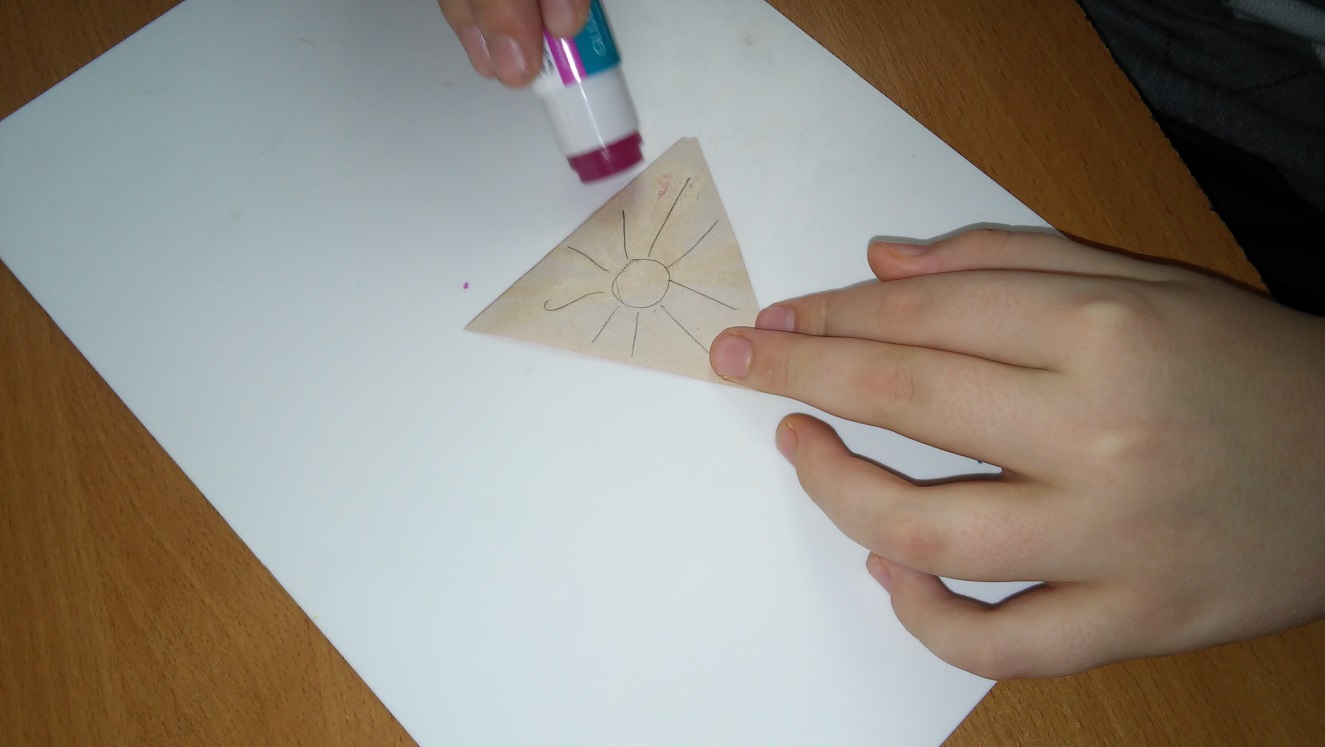       Например: "Работа с бумагой. Раскладывание готовых геометрических фигур из цветной бумаги в полосе и наклеивание. Аппликация "Шарфик". Объяснение темы урока. Инсценировка  сюжетно – игрового  момента (когда персонажу необходима помощь):     - К нам на занятие пришла кукла  Маша. Она очень чем-то расстроена, приговаривает: «Ой! Что же делать?». Я обыгрываю игрушку, имитируя движения, комментируя их, затем обращаюсь к обучающимся.   - Что же случилось? Давайте поздороваемся с Машей и спросим, что у нее случилось. Кукла рассказывает  свою беду. Сильный порыв  ветра сорвал с нее шарфик.   - Ребята, как же нам помочь Маше?  Вместе  мы решаем сделать ей новый шарфик.        Таким образом: прием обыгрывания предметов и игрушек помогает:привлечь внимание к теме урока; мотивировать, обосновать задание, заинтересовать предстоящей работой; объяснить приемы выполнения аппликации; рассмотреть, обследовать образец.Прием обыгрывание незаконченного изделия. Этот приём направлен на руководство процессом изготовления изделия. Использование этого приема дает возможность учителю предлагать обучающимся  разнообразные игровые задачи, которые побуждают их принимать самостоятельные решения.  Например: Занятие тему «Работа с бумагой. Раскладывание и наклеивание фигур, состоящих из двух готовых частей. Аппликация "Цветок"».   Учитель, глядя на работу, говорит: «Какой красивый стебель вырос! А бутон же где?». Обучающийся  отвечает: «Так он еще не вырос...» И сам ставит  задачу: «Сейчас вырастет...» - и начинает приклеивать бутон. 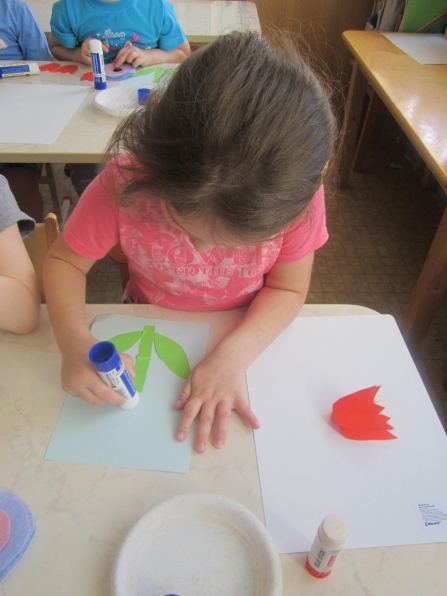          Прием обыгрывания выполненного изделия применяется в конце занятия, когда задание уже выполнено. Полученное изделие  используется как своеобразный игровой предмет. Содержание игровых действий зависит от изделия.     Например: "Работа с бумагой. Раскладывание готовых геометрических фигур из цветной бумаги в полосе и наклеивание. Аппликация "Шарфик". Учитель: - Мы помогли кукле Маше сделать новый шарфик. Давайте примерим его кукле. Вам нравится? А тебе, Маша?     Например: "Работа с пластилином.  Раскатывание кругообразными движениями в ладонях (шар).  Мяч". Специально организованное обыгрывание работ позволяет педагогу живо, убедительно  и интересно провести их анализ и оценку. Обучающиеся пробуют "играть" своими мячами. Проводим игру "Чей мяч укатился дальше?" При таком анализе никто не обижен, некоторые даже пытаются исправить ошибку.    При использовании  этого приёма крайне важно, чтобы игровые действия не только вызывали интерес к продукту деятельности, но и выявляли его достоинства (разнообразие, неповторимость образа) и слабые стороны, помогали вскрывать причины неудач. Сюжетно – игровые моменты с ролевым поведением учителя и обучающегося.    Например: "Работа с бумагой. Обрывание небольших кусочков. Аппликация "Осеннее дерево". Учитель: - Сегодня Настя ты превратишься в Королеву Осень. Я надеваю заранее приготовленную корону. Это вызывает у Насти бурный восторг. Она с удовольствием рассматривает свое отражение в зеркало и улыбается.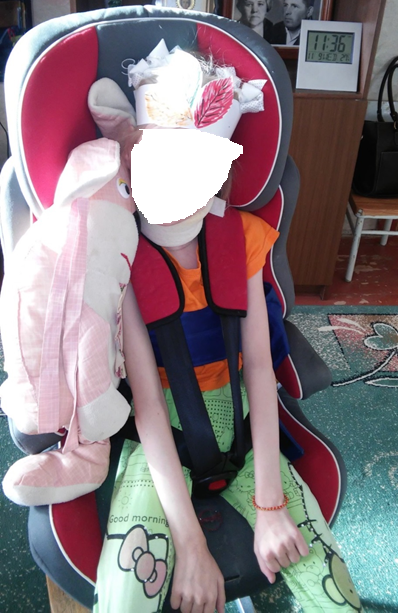 ПАЛЬЧИКОВАЯ ГИМНАСТИКА.Цель: развитие мелкой моторики,  координации движений пальцев рук.Пальчиковая гимнастика "Ёлочка"Утром дети удивились,                  (разводят руки в стороны, подняв плечи)Что за чудеса случилисьЭтой ночью новогодней.Ожидали, что угодно,                   (сжимают и разжимают пальцы)А увидели парад:В ряд снеговики стоят,                (руками рисуют в воздухе три круга)Глазки весело горят,                   (закрывают и открывают ладонями глаза)А перед ними ёлочка                   (хлопают в ладоши)Пушистая, в иголочках.Пальчиковая гимнастика «Грибы»Этот пальчик в лес пошел,Этот пальчик гриб нашел,Этот пальчик чистить стал,Этот пальчик жарить стал,Этот пальчик сел и съел,Оттого и потолстел.Пальчиковая гимнастика «Зайцы».Импровизация движений пальцами (указательный палец заходит за средний; затем мизинец —за безымянный):Под высокой соснойСкачет зайка косой,Под другою соснойСкачет зайка другой.Пальчиковая гимнастика "Тесто"Тесто мы месили,
(Делаем вид, будто месим тесто)
Мы пирог лепили,
(Лепим пирожки)
Шлеп, шлеп,
Шлеп, шлеп,
(Хлопаем в ладоши)
Слепим мы большой пирог!
(Показываем большой пирог)Пальчиковая гимнастика «Мяч»Мой весёлый круглый мяч, (Одной рукой бьём по воображаемому мячу.)Щёки круглые не прячь!      (Смена рук.)Я тебя поймаю,                     (Двумя руками, соединив одноимённые пальцы, показываем мяч.)В ручках покатаю!               (Покатали воображаемый мяч между ладоней.)Пальчиковая гимнастика «Игрушки» Я с игрушками играю: (Руки перед собой, сжимаем-разжимаем пальцы обеих рук.)Мячик я тебе бросаю,  (Протягиваем руки вперёд – «бросаем мяч».)Пирамидку собираю,   (Прямые кисти ладонями вниз поочерёдно кладём друг на друга несколько раз.)Грузовик везде катаю. (Двигаем перед собой слегка раскрытой кистью правой руки – «катаем " машинку».)Пальчиковая гимнастика «Ягоды»С ветки ягодки снимаю,        (Пальцы расслаблены, свисают вниз. Пальцами другой руки погладить  каждый пальчик от основания до самого кончика, как будто снимая с                                                         него воображаемую ягодку.)И в лукошко собираю.          (Обе ладошки сложить перед собой чашечкой.)Будет полное лукошко,        (Одну ладошку, сложенную лодочкой, накрыть другой также сложенной ладошкой.)Я попробую немножко.        (Одна сложенная ладошка имитирует лукошко, другой         рукойЯ поем ещё чуть-чуть,          достать воображаемые ягодки и отправить их в рот.)Лёгким будет к дому путь!  (Имитируя ножки, средний и указательный пальчики на обеих руках  «убегают» как можно дальше.)Пальчиковая гимнастика «Осень»Вышла осень погулять,   («Идём» указательным и средним пальцами одной руки.)Стала листья собирать.   (Одной рукой «подбираем» листья и «кладём» в другую.)Пальчиковая гимнастика «Посуда»Из тарелок, как один,            (Ладони вместе перед собой «тарелка».)Суп мы ложками едим.         (Вращательные движения рукой с воображаемой ложкой.)Вилкой кушаем котлеты,      (Указательный и средний пальцы выпрямлены, большой палец придерживает безымянный и мизинец – «держим вилку».)Ножик режет нам омлеты.    («Режем» прямой ладонью взад-вперёд.)Пальчиковая гимнастика «Продукты питания»Муку в тесто замесили,      (Сжимают и разжимают пальцы.)А из теста мы слепили       (Прихлопывают ладонями, «лепят».)Пирожки и плюшки,          (Поочерёдно разгибают пальцы, начиная с мизинца.)Сдобные ватрушки,Булочки и калачи –            (Обе ладони разворачивают вверх.)Всё мы испечем в печи.Очень вкусно!                    (Гладят животы.)Пальчиковая гимнастика «Овощи - фрукты»В огороде много гряд,          (Сжимают и разжимают пальцы.)Тут и репа, и салат,               (Загибают пальцы поочерёдно.)Тут и свёкла, и горох,А картофель разве плох?Наш зелёный огород             (Хлопают в ладоши.)Нас прокормит целый год.Пальчиковая гимнастика «Овощи»Я – зелёная капуста,              (Руки перед собой образуют круг.)Без меня в кастрюле пусто.  (Наклонили голову – «заглядываем в кастрюлю».)Листья снимете с меня,         (Разводим руки в стороны.)И останусь только я!Пальчиковая гимнастика «Домашние птицы»Зёрна курочка клюёт,        (Обе ладошки вместе отклоняем от себя.)И цыплятки тут как тут.   (Щепотки «клюют» по очереди.)В воду уточка нырнёт,      (Ладошки вместе «ныряют» вперёд.)А цыплятки не нырнут.    (Погрозили пальчиком.)Пальчиковая гимнастика «Цветы»Ромашки белые цветки –                (Ладонь вперёд, пальцы раздвинуть – это «ромашка».)Как пальцы маленькой руки.И вот слетаются жуки                    (Перебираем пальцы «руки-ромашки» по одному.)Считать ромашки лепестки.Пальчиковая гимнастика "Снеговик".Давай, дружок, смелей, дружок, "Лепят снежок". 
Кати по снегу свой снежок — "Катят". 
Он превратится в толстый ком, Показывают шар руками. 
И станет ком снеговиком. "Рисуют" руками снеговика. 
Его улыбка так светла! Показывают улыбку. 
Два глаза, шляпа, нос, метла. Показывают. Пальчиковая гимнастика "Морковка"Красный нос в землю врос,(Изобразить морковку: собрать пальцы правой руки вместе, а большой палец спрятать.Пальцы направлены вниз.)А над ним зеленый хвост.(Изобразить ботву моркови: к правой кисти сверху приставить левую с растопыренными пальцами.)Нам зеленый хвост не нужен,(Убрать левую кисть, изображающую ботву, оставить только саму «морковку».)Нужен только красный нос!Пальчиковая гимнастика "Хлебные изделия"Динамические паузы.ДЕРЕВЦО
Дует ветер нам в лицо.
(махать руками ладошками к себе)
Закачалось деревцо.
(руки подняты, покачивания туловищем из стороны в сторону)
Ветерок всё тише-тише,
(плавно опустить руки)
Деревцо всё выше-выше.
(поднять руки и тянуться вверх).ВОДИТЕЛЬЕду, еду, на машине (имитируют движения рулём)Нажимаю на педаль (ногу сгибают, вытягивают)Газ включаю, выключаю (рука к себе, от себя)Смотрю пристально я вдаль (приставляют ладонь ко лбу)Дворники считают капли (руки сгибают перед собой в локтях)Вправо, влево. Чистота! (наклоняют руки вправо, влево)Волосы ерошит ветер (над головой шевелят пальцами)Я водитель, хоть куда! (поднимают вверх большие пальцы рук)ЛИСТПАД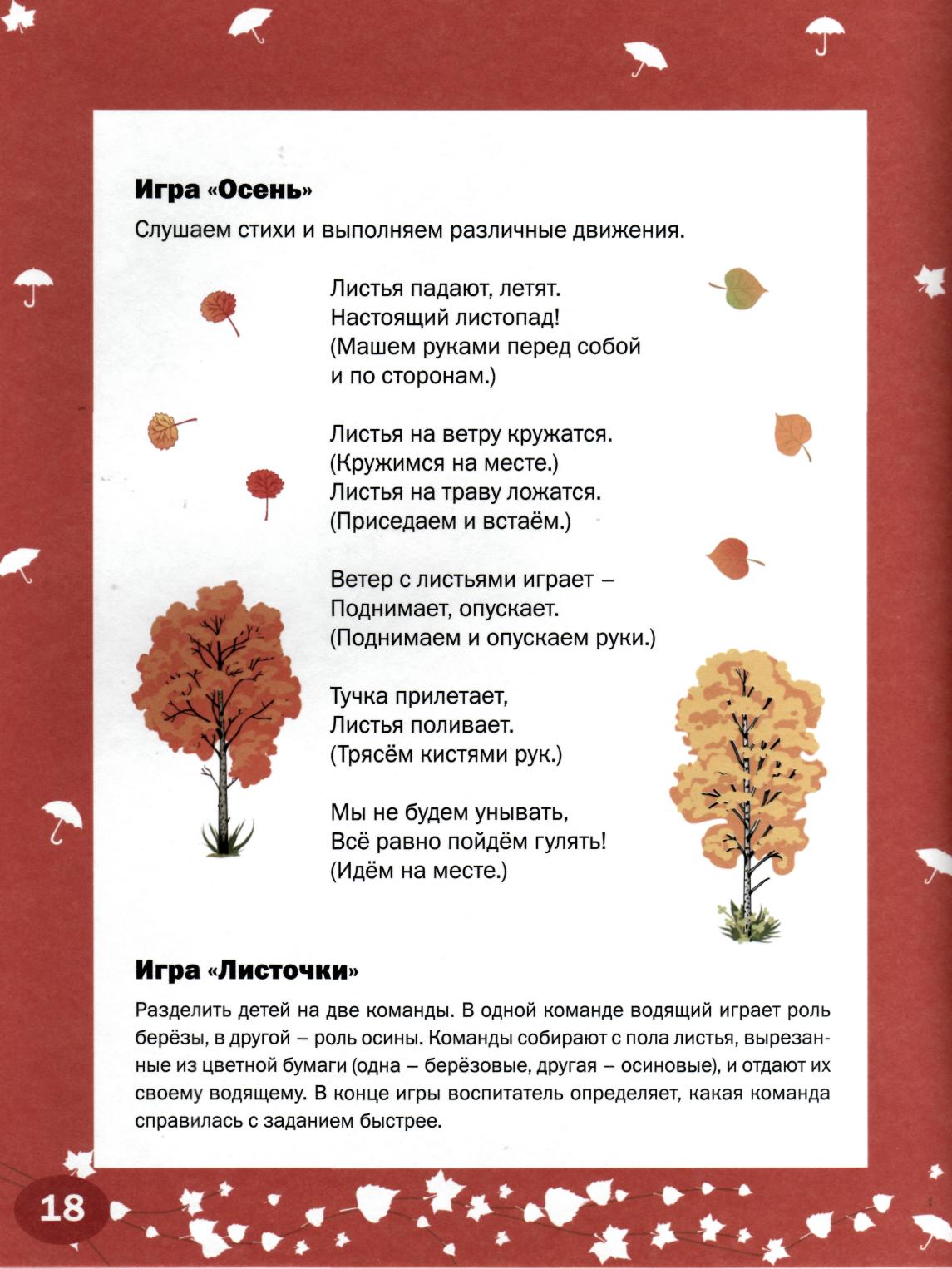 СТРОИМ ДОМРаз, два, три, четыре, пять.  (Дети выполняют прыжки на месте)
Будем строить и играть. 
Дом большой, высокий строим.     (Встают на носочки и тянутся руками вверх)
Окна ставим, крышу кроем.           (Показать руками окно, крышу - сомкнуть  руки над головой)
Вот какой красивый дом!             (Указательным жестом вытягивают руки вперед)
Будет жить в нем старый гном.   (Приседают)
Работа с бумагой. Обрывание небольших кусочков. Аппликация "Осеннее дерево".Цель:  изготовить обрывную аппликацию «Дерево»
Задачи:
1. Предметные:
• Познакомить с новым приемом работы с бумагой: «обрыванием»; выполнить работу в технике обрывной аппликации.
• Развивать мелкую моторику  рук.
• Воспитывать бережное отношение к природе.
• Побуждать делать подарки своими руками и преподносить их не только на знаменательные даты, но и просто, чтобы выразить свои добрые чувства.
• Воспитать аккуратность и трудолюбие
2. Метапредметные:
Познавательные УУД:
•  Планировать последовательность практических действий Регулятивные УУД:
• Организация рабочего места, рациональное размещение на рабочем месте материалов и инструментов
• Постановка учебной задачи
• Рациональное использование и расходование материалов.
Коммуникативные УУД:
• Уметь слушать и вступать в диалог 
Личностные УУД:
• Соблюдение при работе безопасных приёмов труда.
• Осуществлять самоконтроль и корректировку хода работы и конечного результата.
• Формировать бережное использование и экономное расходование материалов.
• Формировать интерес к труду.
Оборудование:  цветная бумага (жёлтая, оранжевая, зелёная),. иллюстрация-заготовка для выполнения практического задания, .клей, тряпочка для вытирания рук, клеенка, наглядные пособия.Методы и приемы: словесный метод, практический метод, игровой метод, стимулирующий методТип урока: изучение нового материала.Ход урока.I. Организационный момент.– Прозвенел звонок, 
Начинается урок.
Будьте вы  внимательны 
И еще старательны.II. Актуализация знаний.Листья с веток облетают,Птицы к югу улетают.«Что за время года?» — спросим.Нам ответят: «Это...» (осень)III. Сообщение темы урока. Сегодня,  Настя,  ты превратишься в Королеву Осень. Мы вспомним, что такое листопад? Какими бывают деревья осенью. Выполним аппликацию “Осеннее дерево”.  Далее мы с Настей работам с наглядными пособиями по теме "Осень".Пальчиковая гимнастика.V. Ориентировка в задании.Вспоминаем правила работы с клеем.Выполняем тренировочные упражнения по обрыванию бумаги.VI. Планирование работы.Подумай, с чего нужно начать работу?VII. Практическая работа.Необходимо заполнить свободное место внутри контура кроны дерева в иллюстрации-заготовке оборванными кусочками зеленой, желтой и оранжевой бумаги.VIII. Подведение итогов, оценивание работы.Что ты сделала на уроке?Понравилась ли тебе твоя работа, Королева Осень? Работа с бумагой. Раскладывание и наклеивание фигур, состоящих из двух готовых частей. Аппликация "Домик с крышей".Цель: Аппликация "Домик с крышей", состоящая из двух готовых  частей.Предметные:
• Выполнить аппликацию, состоящую из двух готовых частей.
• Развивать мелкую моторику  рук.
• Закрепить  знания  обучающихся  о  геометрических  фигурах.
•  Воспитать аккуратность и трудолюбие.
2. Метапредметные
Познавательные УУД
• Планировать последовательность практических действий • Учить отгадывать загадки.
Регулятивные УУД
• Организация рабочего места, рациональное размещение на рабочем месте материалов и инструментов
• Постановка учебной задачи
• Рациональное использование и расходование материалов.
Коммуникативные УУД:
•  Уметь слушать и вступать в диалог 
Личностные УУД:
• Соблюдение при работе безопасных приёмов труда.
• Осуществлять самоконтроль и корректировку хода работы и конечного результата.
• Формировать бережное использование и экономное расходование материалов.
• Формировать интерес к труду.
ОБОРУДОВАНИЕ: цветная бумага, клей, клеенка, салфетка для клея, образец, заготовки для каждого обучающегося, основа для аппликации – лист картона.
ХОД УРОКА:
1. Орг. момент:
Есть волшебные слова:
Скажешь, сразу тишина.
Повнимательней, дружок,
Начинается урок!!!

2. Психологический настрой
Учитель: На уроке наши глаза внимательно смотрят и все...
Обучающиеся: видят
Учитель: Уши внимательно слушают и все...
Обучающиеся: Слышат
Учитель: Голова хорошо...
Обучающиеся: Думает

3. Вводная часть
-  Сегодня мы с вами будем путешествовать по необычной стране, в которой все состоит из геометрических фигур. Чтобы начать путешествие, нам надо разгадать имена жителей этой  страны.
Отгадав загадки, вы их узнаете:

1. Он давно знакомый мой.
Каждый угол в нем прямой.
Все четыре стороны - одинаковой длины
Вам его представить рад,
А зовут его...
Обучающиеся: Квадрат.
На  доске появляется геометрическая фигура квадрат.
Учитель: Вот и разгадали имя первого жителя волшебной  страны.
2. Учитель: Ты на меня, ты  на него,
На всех  нас посмотри.
У нас всего, у нас всего.
У  нас всего - по три.
Три стороны и три угла,
И столько же вершин.
И трижды трудные дела
Мы трижды совершим.
Обучающиеся: Треугольник.
На  доске появляется треугольник.
Учитель: А вот появился и второй житель необычной страны.
Учитель:  Назовите  жителей этой волшебной страны. Может,  уже кто-то догадался,  как  называется эта страна?
Обучающиеся: Страна геометрических фигур.
Сегодня на уроке мы с вами будем путешествовать по стране геометрических фигур.

4. Сообщение темы урока
Учитель: А чем мы будем заниматься на уроке, вы узнаете?
На доске расположены геометрические фигуры. Рядом образец домика с крышей.
Кто мне скажет, что же мы будем делать сегодня на уроке?
Обучающиеся: домик с крышей.
АНАЛИЗ ОБРАЗЦА:
- Из какого материала выполнена аппликация?
- Из каких геометрических фигур состоит домик?
- Какие инструменты необходимы для работы?
- Как расположена аппликация на листе бумаги?
5. Физминутка.Раз, два, три, четыре, пять.  (Дети выполняют прыжки на месте)
Будем строить и играть. 
Дом большой, высокий строим.     (Встают на носочки и тянутся руками вверх)
Окна ставим, крышу кроем.           (Показать руками окно, крышу - сомкнуть  руки над головой)
Вот какой красивый дом!             (Указательным жестом вытягивают руки вперед)
Будет жить в нем старый гном.   (Приседают)
6. Выполнение работы.
Подумайте и скажите. С чего начнем работу? Сначала: расположим детали домика на основе. Потом: наклеим детали аппликации на основу.

Учитель:  Молодцы! Давайте  приступим к выполнению аппликации домика, но перед этим вспомним, «Правила техники безопасности при работе клеем».
Ответы обучающихся.

7. Самостоятельная работа. При необходимости оказываю помощь.

9.Итог работы. Оценивание работ. 
Учитель: Из каких фигур составлена аппликация домика?
Обучающиеся: Аппликация домика составлена из квадрата и  треугольника.
Учитель: По какой стране мы сегодня путешествовали?
Учитель:  Назовите жителей этой волшебной страны.
Учитель: Чем вам понравилось, запомнилось наше путешествие?
Ответы детей.Игровые моменты.«Волшебная палочка».___«Волшебная палочка» (ручка, карандаш, линейка и т. д.) передается в классе в произвольном порядке. Передача палочки из рук в руки сопровождается речью по какому-то заранее заданному заказу-правилу.Пример:- назови геометрические фигуры, выложенные перед тобой.	- назови цвет геометрической фигуры, выложенные перед тобой.Фраза (предложение) с ЗАДАННЫМИ словами.Педагог  вывешивает  набор слов: «делаем, домик, пластилин».  Слова обозначены  соответствующими картинками. Обучающимся  предлагается составить предложение (картину из одного предложения), в котором были бы все заданные слова. Разрешается менять порядок заданных слов.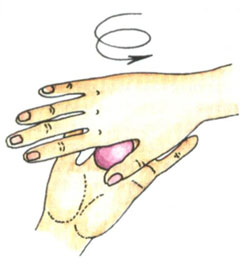 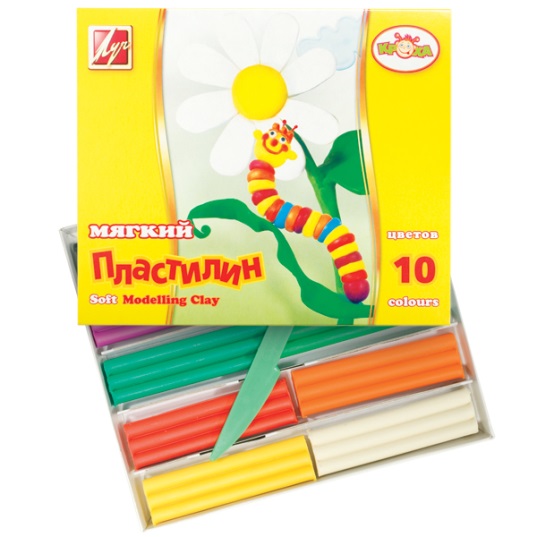 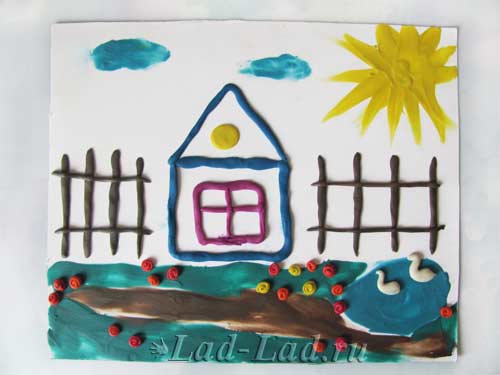 Летает − не летает.История возникновения игры.Традиционная детская игра на внимание. В.И.Далем был записан такой старинный вариант этой игры:Полетушки. Все дети садятся вокруг стола и кладут по пальцу на стол.Вожак начинает игру. Называет птицу либо летучее насекомое, а назвав его, подымает палец вверх и быстро опускает его на стол.Дети должны делать то же. Если же кто прозевает лететь, то есть поднять или опустить палец, или полетит тогда, когда вожак обманывает, называя нелетучую тварь или вещь, то дает залог. Залоги после разыгрываются.Вот пример. Вожак, подымая палец, говорит:— Сова летит, летит!Дети подымают и опускают пальцы.—Петушок летит, кочеток летит!
Пальцы подымаются и опускаются.—Козелок летит! — говорит вожак, подымая и опуская палец.Кто из детей полетел с козелком, тот дает залог. (По кн.: Кедрина Т. Я., Гелазония П. И. Большая книга игр и развлечений для детей и родителей. М, 1992.)В современных школах эта игра выглядит иначе: учитель-ведущий называет существительные, а ученики выполняют заранее установленные движения. Менять в игре можно не только набор движений, но и варианты задания: «растет и не растет», «двигается — не двигается», «больше или меньше», «живое - неживое». Движения при этом следует выбирать другие. Например: «летает — машем руками», «растет — поднимаем руки вверх»,  «ходит — перебираем пальцами на парте или топаем ногами» и т. п.Очень важно, чтобы при произнесении слова учитель сам постоянно проделывал бы оговоренное движение, а ученики делали его только в нужный момент. Руки-ноги.___Класс старается безошибочно выполнить простые движения по команде учителя: один хлопок — поднять руки, два хлопка — встать. Меняя последовательность и темп хлопков, учитель пытается сбить обучающихся, тренируя их собранность.___Упражнение очень эффективно собирает внимание. Необходимо побороть стремление  повторять движения соседей, которые могут быть неверными. Упражнение можно включать в любой вид работы класса и на всех этапах и периодах занятий.___Советуем условие игры «Руки-ноги» объяснять очень кратко: «Один хлопок — команда рукам: их надо поднять или опустить; два хлопка — команда ногам: нужно встать или сесть», после чего преподаватель тут же подает сигналы. __                                      Кто-о меня-я слы-ы-ышит?
___В классе стоит шум. Рабочий или нерабочий – в данном случае не столь важно, а важно то, что учителю сейчас нужно включиться со своей инициативой. Не стараясь перекричать шум, а, наоборот, очень тихо, себе под нос учитель бубнит: “Кто-о меня-я слы-ы-ышит… поднимите правую руку“. Некоторые ученики наверняка насторожатся.
___Учитель продолжает: “Кто-о меня-я слы-ы-ышит… поднимите обе руки“. В воздух поднимается несколько пар рук.
___“Кто-о меня-я слы-ы-ышит… – все так же тихо — хлопните в ладоши два раза“. Раздаются хлопки, которые настораживают даже тех, кого и громким голосом не сразу дозовешься.
___“Кто-о меня-я слы-ы-ышит… встаньте“. Встают уже все. В классе идеальная тишина: муха пролетит — слышно будет.
___“Кто-о меня-я слы-ы-ышит… сядьте.» Все садятся. Учитель продолжает урок.Строители (загадки-разминки).___Несколько учеников выходят к доске и «строят» из себя какую-то букву или знак-загадку, как застывшую живую пирамиду, а все остальные отгадывают. Например: «буквы-загадки».         Взявшись за руки, мы встали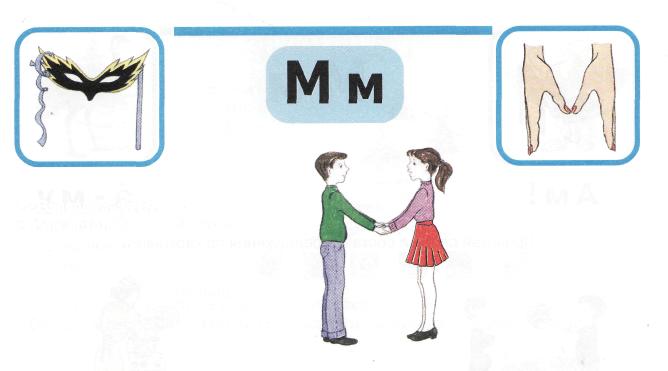 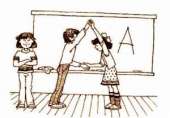                              И на М похожи стали. Стою, на кого-то СМОТРЮ.Разминка заключается в том, что тот, на кого спокойно посмотрит учитель-ведущий, встает. Элементарное задание, завершающееся словами ведущего «спасибо, садись». Далеко не всегда она проходит без «затянувшегося взгляда»: даже когда все, кроме объекта взгляда, понимают, что смотрят на него, он все-таки не встает. Это помогает "вернуть" внимание обучающегося к учителю.Шумы.___Ученики определяют по тем шумам, которые издаёт педагог "с каким материалом будем работать сегодня?".  Например: шелест бумаги.___Многие учебные темы оживают в условиях подобных творческих загадок. Введение3I. Аналитическая часть1.1 Анализ педагогической деятельности51.2 Теоретические основы61.3 Анализ результатов обучения на уроках ручного труда с применением игровых моментов с обучающимися с умеренной и тяжелой умственной отсталостью9II. Проектная часть22Заключение24Литература26Приложение28Ф. И.обучающегосяЭмоционально – волевая сфераЭмоционально – волевая сфераЭмоционально – волевая сфераВниманиеВниманиеВниманиеКоммуникативные навыкиКоммуникативные навыкиКоммуникативные навыкиРечьРечьРечьФ. И.обучающегосян. гс. г.к. г.н. гс. г.к. г.н. гс. г.к. г.н. гс. г.к. г.Александр Б.2,83,432,33,33,57,57,78,44,14,55,2Анастасия П.3,444,32,93,23,44,35,15,85,96,56,9Полина П.4,25,15,144,54,97,27,57,944,55Егор Х.2,72,82,91,61,92,24,14,34,73,544,2Роман Ш.3,53,94,33,43,94,677,47,64,55,15,6Ф. И.обучающегосяПериодПериодПериодФ. И.обучающегосяконец 201.-201.уч. г.начало 201.-201. уч. г.конец 201.-201.уч. г.Александр Б.5,14,54,9Анастасия П.4,94,25,2Полина П.4,755,9Егор Х.3,53,3,6Роман Ш.5,54,75,61Диагностический(201.-201.)1. Изучение методической литературы по проблеме и имеющегося педагогического опыта2Практический(201.-20.)1. Внедрение педагогического опыта; системы мер, направленных на решение проблемы.2. Отслеживание процесса, текущих, промежуточных результатов3. Формирование методического комплекса.3.Коррекировка работы.3.Обобщающий(201.-202.)1. Подведение итогов.2. Оформление результатов работы по теме самообразования.3. Представление материалов.4.Внедренческий(Дальнейшая педагогическая деятельность)1. Использование опыта самим педагогом в процессе дальнейшей работы.2. Распространение.Бублик  Баранку,  Батон  И буханку  Пекарь из теста Испёк спозаранку.Большой и указательный пальцы     образуют круг.   Большой и средний пальцы   образуют круг.   Большой и безымянный пальцы     образуют круг   Большой и мизинец образуют круг.      Имитация лепки хлеба.